Звітдепутата Київської міської ради VIII скликання (позафракційний)Ноздрі Вадима Ігоровичапро виконання депутатських повноважень за період 01.12.2018 – 01.12.2019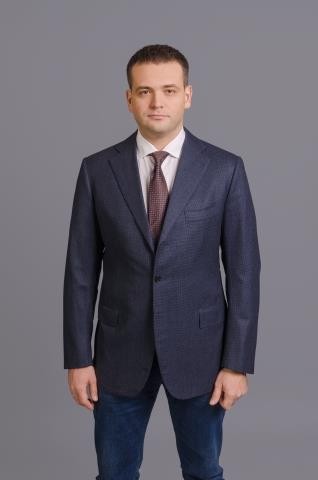 Вадим Ноздря народився 15 вересня 1979 р. в м. Миколаєві. В Києві проживає з 2000 року.Освіту отримав у Національному університеті «Києво-Могилянська Академія», є спеціалістом в галузі фінансів.Професійну діяльність розпочав у 2000 р. у ТОВ «Металпромсервіс» на посаді IT manager. З 2002 по 2006 рр. працював у ДК «Укрспецекспорт» (ДП СЗТФ «Прогрес») заступником начальника департаменту.В подальшому:2006 – 2007 рр. – ЗАТ «Мініміталургійний завод Істіл (Україна)», директор представництва;2007 – 2008 рр. – ТОВ «Істіл Інвестментс» (ISTIL GROUP), директор;2008 – 2012 рр. – ТОВ «Істіл Менеджмент» (ISTIL GROUP), виконавчий директор;2012 – 2017 р.р. – генеральний директор, група компаній «Істіл».2017 – 2019 р.р. - директор Львівського комунального підприємства«Зелене місто».З 2002 року організовує системну допомогу, збір коштів для потреб Цюрупинського дитячого будинку інтернату для дітей інвалідів дитинства.          Надає допомогу у працевлаштуванні та самореалізації дітей інвалідів, бере активну участь у розвитку Підприємства інвалідів «Літопис» (типографські послуги) у м. Миколаїв.У 2015 році був обраний депутатом Київської міської ради по Територіальному виборчому округу №23. Позафракційний. Безпартійний. На виборних посадах не передував, судимостей не має.ВСТУПВиконання повноважень депутата Київської міської ради, що, відповідно до законодавства України, здійснюється на громадських засадах, можна умовно розділити на наступні три напрями:Підтримка постійного зв’язку з громадою й допомога в захисті їх законних прав та інтересів.Участь в роботі Київської міської ради, її органах та робочих групах.Участь у нормотворчій діяльності Київської міської ради.Всі напрямки роботи є рівноцінними, тому активна робота депутата на всіх вказаних ділянках однаково важлива для громади.Підтримка постійного зв’язку з громадою й допомога в захисті їх законних прав та інтересів.Задля підтримки постійного зв’язку із виборцями та вчасного реагування на потреби й проблеми мешканців Дарницького району, у якому Вадима Ноздрю було обрано депутатом Київської міської ради, після набуття їм повноважень було організовано громадську приймальню.На базі приймальні проводились колективні та індивідуальні зустрічі з мешканцями, за результатами яких були направлені відповідні звернення та запити, адресовані до структурних підрозділів КМДА, районних у місті Києві державних адміністрацій, комунальних підприємств, установ та організацій.З метою вирішення соціально-економічних проблем громадян Вадимом Ноздрею були використані кошти, які передбачаються депутатам за Програмою вирішення депутатами Київради соціально-економічних проблем, виконання передвиборних програм та доручень виборців за такими основними напрямками:Житлово-комунальне господарство – 260 тис грн.;Охорона здоров’я – 100 тис грн.;Освіта – 100 тис грн.;Грошова	матеріальна	допомога	малозабезпеченим	верствам населення.Спрямування коштів, передбачених бюджетом міста на виконання передвиборчих програм та доручень виборців, на вирішення житлово- комунальних проблем ОСББ та ЖБК є одним з найважливіших напрямків, оскільки дозволяє досягти більш тривалого соціально-економічного ефекту, отримати позитивний вплив на інфраструктуру міста. Допомога навчальним  та медичним закладам була продовжена в цьому році переважно в Дарницькому районі (відповідно до звернень).Участь в роботі Київської міської ради, її органах та робочих групах. Участь у пленарних засіданнях Київської міської ради:Починаючи з 01 грудня 2018 року до 01 грудня 2019 року загалом було проведено 20 пленарних засідань Київської міської ради. З результатами голосування по всіх питаннях порядків денних пленарних засідань бажаючі можуть ознайомитись на сайті Київської міської ради у відповідному розділі. Участь в засіданнях постійної комісії Київської міської ради з питань житлово- комунального господарства та паливно-енергетичного комплексу:Рішенням Київської міської ради Вадима Ноздрю було призначено до складу постійної комісії Київської міської ради з питань житлово-комунального господарства та паливно-енергетичного комплексу та обрано його першим заступником голови. Комісія є постійно діючим органом Київської міської ради.          У рамках роботи комісії Вадим Ноздря:Підтримував рішення, направленні на розвиток житлово-комунального господарства та паливно-енергетичного комплексу в м. Києві;Підтримував органи самоорганізації населення в м. Києві.Участь у нормотворчій діяльності Київської міської ради. Зареєстровані проекти рішень, що знаходяться на розгляді Київради:Проект рішення Київської міської ради №2514 (Про відмову товариству з обмеженою відповідальністю «Фундація «Якісне житло» у поновленні договору оренди земельних ділянок в урочищі Гончарі-Кожум’яки в межах вулиць Кожум’яцької, Дегтярної та Гончарної у Подільському районі м. Києва від 23 січня 2006 року №85-6-00245, в редакції угоди про поновлення та внесення змін до договору від 21 березня 2014 року №55 )Проект рішення Київської міської ради №1950 (Про затвердження Порядку проведення конкурсу проектів громадських організацій, діяльність яких має соціальну спрямованість, за рахунок коштів бюджету міста Києва та порядку їх використання)Проект рішення Київської міської ради №1522 (Про створення гарячої лінії з питань охорони здоров’я міста Києва ) Рішення Київради, прийняті за поданням депутата у 2019 році:Рішення №233/7806 (Про забезпечення функціонування послуги з догляду за дитиною до трьох років «Київська муніципальна няня»)Рішення №179/6835 (Про надання статусу скверу земельній ділянці, що розташована за адресою: проспект Тичини, 18-б у Дніпровському районі міста Києва )Пріоритети на 2020 рікПріоритетними напрямками роботи депутата на 2020 рік залишаться стратегічні питання організації роботи Київради, КМДА, а також системні питання розвитку житлово-комунальної інфраструктури та паливно- енергетичного комплексу міста Києва; підтримка ОСББ і ЖБК; розвиток і впровадження заходів з енергоефективності.Особливої уваги заслуговують наступні питання:Підтримка зв’язку з громадою, розвиток і підтримка місцевих ініціатив;Продовження діяльності з розробки та розвитку заходів енергоефективності та впровадження їх на практиці для міста Києва;Вдосконалення механізмів розробки, затвердження та виконання міських цільових програм, контроль за виконанням Програми соціального та економічного розвитку міста Києва;Контроль за виконанням і забезпеченням втілення прийнятих рішень Київради в 2019 році.